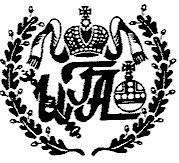 Частное учреждение высшего образования«ИНСТИТУТ ГОСУДАРСТВЕННОГО АДМИНИСТРИРОВАНИЯ»ПОЛОЖЕНИЕО КОНКУРСЕ СТУДЕНЧЕСКИХ НАУЧНЫХ РАБОТМосква - 2019 г.I. Общие положения1.1. Институтский конкурс студенческих научных работ (далее конкурс) проводится в целях:- активизации научно-исследовательской работы студентов;- привлечения студенческой молодежи в научно-исследовательскую деятельность;- развития у студентов интереса к научному поиску, творчеству, самостоятельности, инициативности;- выявления наиболее одаренных и талантливых студентов, использование их интеллектуального потенциала для решения актуальных научных проблем;- содействия формированию нового поколения научно-педагогических и научных кадров.1.2. Конкурс проводится ежегодно в апреле по следующим направлениям подготовки:программа бакалавриата:37.03.01 – Психология:- психологическое консультирование;38.03.01 Экономика:- внешнеэкономическая деятельность предприятий;- финансы и кредит;- бухгалтерский учет, анализ и аудит;- экономика малого и среднего бизнеса;- банковское дело;38.03.02 Менеджмент:
- менеджмент организации;- кадровый менеджмент;- финансовый менеджмент;- управление проектами;38.03.04 Государственное и муниципальное управление:- государственное и муниципальное управление в социальной сфере;- частно-государственное партнерство;40.03.01 – Юриспруденция:- государственно-правовой;- гражданско-правовой;- уголовно-правовой;44.03.01 Педагогическое образование:- социальная педагогика;44.03.02 – Психолого-педагогическое образование:- психология и педагогика дошкольного образования;44.03.03 – Специальное (дефектологическое) образование:- дошкольная дефектология;- логопедия;По направлениям подготовки – программа магистратуры:38.04.01 Экономика:- экономика предприятий и организаций;- экономика мирового хозяйства;- экономика и внешнеэкономическая деятельность;40.04.01- Юриспруденция:- правовое сопровождение бизнеса;- гражданское право, семейное право, международное частное право;- государственные органы России: правовое регулирование и практика реализации;- теория и практика уголовного закона. 1.3.  В конкурсе могут участвовать студенты института как единолично, так и в коллективе.1.4. Организация и руководство проведением конкурса осуществляется оргкомитетом, утвержденным приказом ректора института.2. Порядок предоставления и оформления работ2.1. На конкурс могут быть представлены статьи, доклады, научно-исследовательские, дипломные, курсовые работы, предлагающие новое решение научных проблем, инновационные проекты и разработки.2.2. На конкурс выдвигаются работы, завершенные в течение последнего учебного года, при этом конкурсант на момент проведения конкурса должен быть студентом или выпускником института в текущем году.2.3. На конкурс предоставляются оригиналы (первые экземпляры) работ. Текстовый материал должен быть отпечатан через 1,5 интервала, кегель 12. Прилагаемые к работе  схемы и иллюстрации должны быть скомпонованы на листе формата А1-А4. 2.4. К работе отдельным пакетом прилагаются копии тезисов конференции, копии научных статей.2.5. При выдвижении научных работ для участия в конкурсе кафедрами института представляются в научный отдел следующие документы:- научная работа, оформленная в соответствии с требованиями (Приложение 1);- мотивированное заключение кафедры о выдвижении работы на конкурс за подписью заведующего кафедрой;- реферат;- сведения об авторе (авторах) и научном руководителе;- все сопроводительные документы предоставляются в сброшюрованном виде.Работа и сопроводительные материалы комплектуются и предоставляются в отдельной папке.2.6. При нарушении условий предоставления документов работа может быть отклонена от участия в конкурсе.3. Порядок рассмотрения и оценивания работ3.1. Экспертиза всех представленных на конкурс работ проводится конкурсной комиссией, которая определяется приказом ректора института.3.2. Конкурсная комиссия формируется по принципу: один представитель от каждой кафедры, представившей работы на конкурс. В состав комиссии включаются ведущие специалисты в отраслях знаний. Членом комиссии не может быть научный руководитель работы.3.3. Конкурсная комиссия рассматривает, обсуждает и оценивает работы (при необходимости с привлечением к экспертизе независимых специалистов). Критерии оценки работ приведены в Приложении 2.3.4. Результаты оценки работ членами конкурсной комиссии оформляются протоколом за подписью всех членов и председателя комиссии. При равном количестве голосов голос председателя является решающим.3.5. Предложения членов конкурсной комиссии утверждаются комиссией (большинством голосов) при наличии на заседании не мене 2/3 состава.4. Порядок награждения победителей конкурса4.1. На основании решения конкурсной комиссии лауреаты конкурса на лучшую студенческую научную работу награждаются почетной грамотой (Дипломом) с присуждением 1 - 3 места.4.4. Лучшие 3 (три) работы предоставляются на всероссийский и региональный конкурс студенческих научных работ.4.5. Конкурсной комиссией может быть принято решение об организации выставки студенческих достижений и публикации сборника тезисов или рефератов работ.4.6. Результаты конкурса освещаются на сайте института, а также в средствах массовой информации.ПРИЛОЖЕНИЕ 1. ТРЕБОВАНИЯ К НАПИСАНИЮ РАБОТЫ1. Объем работы 3-10 страниц.2. Шрифт TimesNewRoman, кегель 12, полуторный интервал.3. Заголовок должен набираться жирным шрифтом (TimesNewRoman, кегель14 в центре страницы.4. Внутренние подзаголовки кегель 12 (жирный).5. Фамилия автора печатается справа заглавными буквами (TimesNewRoman, кегель12, под названием статьи.6. Работа состоит из следующих частей:6.1. Заключение кафедры о выдвижении работы на конкурс за подписью заведующего кафедрой.6.2. Реферат. В реферате излагается краткое содержание работы, основные научные и практические достижения, отличающие данную работу (в соответствии с критериями оценки). Реферат подписывается авторами и научными руководителями конкурсной научной работы (объем не более 1 страницы машинописного текста).6.3. Основная часть, которая может быть представлена либо в виде сплошного текста или в виде теоретической части и практической части.6.4. Теоретическая и практическая части имеют свои заголовки.6.5. Рекомендации или заключение (не более 1 страницы).6.6. Сведения об авторе (авторах) и научном руководителе конкурсной студенческой работы:Автор (при наличии соавторов сведения заполняются на каждого в отдельности):1. Ф.И.О. (полностью).2. Факультет, курс.Научный руководитель:1. Ф.И.О. (полностью).2. Кафедра.3. Должность.4. Ученая степень.5. Ученое звание.Подписи:1. Научный руководитель (подпись).2. Автор работы (подпись).6. Список литературы.7. Размеры полей: левое поле - 3 см, верхнее поле - 2 см, правое поле 1,5 см, нижнее поле 2 см.8. Работа сдается в напечатанном и электронном виде.Приложение 2. КРИТЕРИИ ОЦЕНКИ КОНКУРСНЫХ РАБОТ- системный подход; умение раскрыть тему;- оригинальность и находчивость в решениях;- техника речи, грамотность и стиль;- умение логически мыслить, лаконично излагать свои мысли, обосновывать пронимаемые решения;- умение правильно применять знания учебных дисциплин;- творческий подход и индивидуальность;- выполнение обязательных условий конкурса.ПРИНЯТОрешением Ученого совета ЧУ ВО «ИГА» от «26» августа 2019 г.(протокол № 8)Приложение № 100 к приказу ректораЧУ ВО «ИГА»от «28» августа 2019 г.№ 42/4